DetailsChild 1
Name _______________________________________________   Date of Birth __________________Is your child affected by any of the following conditions (please tick)Anaphylaxis – please provide an action plan to staff and any medication requiredAsthma – please provide an action plan to staff and medications requiredMedical condition – please provide a care planDisability – please provide a care planChild 2
Name _______________________________________________   Date of Birth __________________Is your child affected by any of the following conditions (please tick)Anaphylaxis – please provide an action plan to staff and any medication requiredAsthma – please provide an action plan to staff and medications requiredMedical condition – please provide a care planDisability – please provide a care planChild 3
Name _______________________________________________ Date of Birth __________________Is your child affected by any of the following conditions (please tick)Anaphylaxis – please provide an action plan to staff and any medication requiredAsthma – please provide an action plan to staff and medications requiredMedical condition – please provide a care planDisability – please provide a care planFamily acknowledgement:I have checked the information contained in my child/children’s current enrolment form/forms and have ensured that all information contained in the documented is correct and/or have provided updated details as required.Signed ____________________________ 

Full Name ______________________________                   Date ___/___/____NB - On excursions children MUST wear their school hats as this assists ease of identification.
 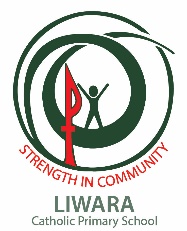 LIWARA CATHOLIC OUTSIDE SCHOOL HOURS CAREVACATION CARE PROGRAM – April 2020LIWARA CATHOLIC OUTSIDE SCHOOL HOURS CAREVACATION CARE PROGRAM – April 2020LIWARA CATHOLIC OUTSIDE SCHOOL HOURS CAREVACATION CARE PROGRAM – April 2020APRIL/2020INFORMATION FOR FAMILIESThis program is available to school aged children from Pre Kindy – Year 6. It has been developed to ensure that children in early to middle childhood have access to age appropriate recreational experiences that promote challenge, social engagement as well as opportunities to engage with the community around them. The program is planned in advance and therefore may change if extreme weather conditions exist.Program DevelopmentThe program will follow the EYLF & My Time Our Place Curriculums and will comply with the National Quality Framework as well as the Education and Care National Regulations Act.Programs will be developed in consultation with children and families attending the programs and will be based on children's interests.INFORMATION FOR FAMILIESThis program is available to school aged children from Pre Kindy – Year 6. It has been developed to ensure that children in early to middle childhood have access to age appropriate recreational experiences that promote challenge, social engagement as well as opportunities to engage with the community around them. The program is planned in advance and therefore may change if extreme weather conditions exist.Program DevelopmentThe program will follow the EYLF & My Time Our Place Curriculums and will comply with the National Quality Framework as well as the Education and Care National Regulations Act.Programs will be developed in consultation with children and families attending the programs and will be based on children's interests.INFORMATION FOR FAMILIESThis program is available to school aged children from Pre Kindy – Year 6. It has been developed to ensure that children in early to middle childhood have access to age appropriate recreational experiences that promote challenge, social engagement as well as opportunities to engage with the community around them. The program is planned in advance and therefore may change if extreme weather conditions exist.Program DevelopmentThe program will follow the EYLF & My Time Our Place Curriculums and will comply with the National Quality Framework as well as the Education and Care National Regulations Act.Programs will be developed in consultation with children and families attending the programs and will be based on children's interests.APRIL/2020Contact UsPhone - 0477994123Email – OSHC.liwara@cewa.edu.auPostal Address – 
5 Tuart Road, 
GREENWOOD 6024Fees

$75 for vacation Care and Pupil Free Days
Includes excursions, breakfast and afternoon tea and lunch where stated. How to bookBookings can be made at the Liwara OSHC centre between 7am – 9am & 3pm - 6pm weekdaysAPRIL/2020Vacation Care Booking Conditions
 Please choose carefully as once booked, days cannot be swapped or changed.
 PLEASE NOTE THAT A 20% LATE BOOKING FEE WILL BE CHARGED FOR BOOKINGS GIVING LESS THAN 7 DAYS NOTICE.* By signing parents or guardians agree to the Booking Conditions and give their consent for their child to be transported to and from the excursion’s venue specified as well as providing consent for their child to participate in experiences offered as part of the excursion as detailed on this program. 
Please see staff if you require more information or wish to make alternative care arrangements.Vacation Care Booking Conditions
 Please choose carefully as once booked, days cannot be swapped or changed.
 PLEASE NOTE THAT A 20% LATE BOOKING FEE WILL BE CHARGED FOR BOOKINGS GIVING LESS THAN 7 DAYS NOTICE.* By signing parents or guardians agree to the Booking Conditions and give their consent for their child to be transported to and from the excursion’s venue specified as well as providing consent for their child to participate in experiences offered as part of the excursion as detailed on this program. 
Please see staff if you require more information or wish to make alternative care arrangements.Vacation Care Booking Conditions
 Please choose carefully as once booked, days cannot be swapped or changed.
 PLEASE NOTE THAT A 20% LATE BOOKING FEE WILL BE CHARGED FOR BOOKINGS GIVING LESS THAN 7 DAYS NOTICE.* By signing parents or guardians agree to the Booking Conditions and give their consent for their child to be transported to and from the excursion’s venue specified as well as providing consent for their child to participate in experiences offered as part of the excursion as detailed on this program. 
Please see staff if you require more information or wish to make alternative care arrangements.APRIL/2020Liwara Catholic Out of School Hours Care Located on the grounds of the Liwara Catholic Primary School in Greenwood.This service is part of the licensed children’s services run under the Catholic Education Commission Trustees Associations WA (inc) Provider ApprovalLiwara Catholic Out of School Hours Care Located on the grounds of the Liwara Catholic Primary School in Greenwood.This service is part of the licensed children’s services run under the Catholic Education Commission Trustees Associations WA (inc) Provider ApprovalLiwara Catholic Out of School Hours Care Located on the grounds of the Liwara Catholic Primary School in Greenwood.This service is part of the licensed children’s services run under the Catholic Education Commission Trustees Associations WA (inc) Provider ApprovalTransport/Excursions
(Policy Extract)Travel Arrangements: a bus hired from the preferred provider for use for student transport.                                                  All children and staff will be given clear guidelines and safety rules when moving to the vehicle and whilst travelling in the vehicle.When moving from front gate to vehicle children will follow educator and listen to instructions. Children must remain seated and in their own seat while on the bus and seatbelts will be worn while the bus is in transit.Children are not permitted to open door or get out of the vehicle unless given permission to do so.           In case of an emergency the bus will pull over to a safe location and contact the centre Director/ Coordinator to assist. In case of a breakdown the staff member will call the RAC for assistance or organise a relief staff member or school principal - Andrea Millar - to collect children. A first aid box will also be stored in the vehicle.Sun Safety (Policy Extract) Our Sun Protection Policy has been developed to ensure that all children are protected from skin damage caused by the harmful ultraviolet radiation (UVR) from the sun. To ensure all children are protected the following applies:Children will wear a hat whenever outsideSPF 30+ broad spectrum water resistant sunscreen will be provided for children and applied 20 minutes before going outside. Outdoor play will not occur in extreme heat or at the hottest time of the day.Staff will act as role models, by wearing hats and following sun smart procedures.Sunscreen protection will be provided at all times throughout all seasons.It is recommended that children and educators wear loose fitting clothing that protects as much of the skin as possible for outdoor activities. Shirts that cover the shoulders and have collars and sleeves in addition to longer style skirts and shorts are most suitable. Children wearing tank tops, singlets or dresses with strappy shoulders will be required to play in an area protected from the sun.On excursions children MUST wear their school hats as this assists ease of identification.Daily Routine 
(In-house & Incursions)7.00am - Centre opens
7.00 – 8.30 Breakfast and indoor/outdoor activities
9.45 - Morning tea (or as/when required)
10.00am – 12.00 Indoor/outdoor experiences
12.00 – 1.00 Lunch 
1.00 – 3.30 Indoor/outdoor experiences
3.30- Afternoon tea
4.00 – 5.30 Indoor/outdoor experiences
6.00pm – Centre closesDaily Routine 
(Excursions)7.00am -  Centre opens
7.00am – 8.30am Breakfast and indoor/outdoor activities
9.30am - Depart for excursion (or as detailed on the program)
10.00 – 12.00pm- Morning tea and excursion activities
12.00 – 1.00pm Lunch 
1.00pm – 3.30pm- Excursion activities
3.30pm- Return to the OSHC Centre for afternoon tea
4.00 – 5.30pm Indoor/outdoor experiences
6.00pm – Service closesImportant Information Where stated lunch and afternoon tea is provided by the service. A menu is on display at the service. We offer a varied lunch menu to encourage children to experience different food choices.  Please read the menu on the program and provide a packed lunch if you know your child will not enjoy the lunch provided. Please provide morning tea for your child each session and a packed lunch where stated on the program.All entry fees for excursions and incursions are included in the daily fee unless otherwise stated. Program Summary – PLEASE KEEP Monday  13th April CLOSED PUBLIC HOLIDAY –EASTER MONDAY Tuesday  14th AprilCLOSED CATHOLIC HOLIDAY- EASTER TUESDAY Wednesday  15th AprilProgram details –In House- Easter Arts and Craft Day- Today is all about Easter craft!  Join us for a day full of Easter inspired arts and crafts activities and adventures. We’re even going to have our very own OSHC Easter egg hunt, who will find all the Easter eggs first? Breakfast, lunch and afternoon tea will be provided.Program reminders – Please bring lunch and recess, a drink bottle, hat and wear suitable clothing.Thursday 16th AprilProgram details –In-House- Harry Potter Day-  Dress up in your Harry Potter gear.  You can come dressed up as a wizard and help us make potions and wands and join Hogwarts houses for team games. We’ll even have Mrs. Weasley's inspired Knickerboker Glory ice cream for a special treat. Breakfast, lunch and afternoon tea will be provided.Program reminders – Please bring lunch and recess, a drink bottle, hat and wear suitable clothing. Friday 17th AprilProgram details- In House- Karaoke and Pyjama Party- Today sing your favourite tunes in our Karaoke and Pyjama Party. They’ll be disco lights, music competitions, singing, party games and much more. Breakfast, lunch and afternoon tea will be provided.
Program reminders – Please bring lunch and recess, a drink bottle, hat and wear suitable clothing.Program Summary – PLEASE KEEP Monday 20th AprilProgram details –In House- Circus Dance Party-     Today join us as we explore our circus skills. We’ll learn plate twirling, juggling, balloon twisting, face painting and much, much more. Breakfast, lunch and afternoon tea will be provided.
Program reminders – Please bring lunch and recess a drink bottle, hat and wear suitable clothing.  .Tuesday 21stAprilProgram details – In House- Camping Palooza- Today you ‘ll get to pitch tents, build cubbies and roast Marshmallows as we create our own Liwara OSHC Campsite. Join us as we sip hot chocolate and sing campfire songs and build our very own nature cubbies.Breakfast, lunch and afternoon tea will be provided.Program reminders – Please bring lunch and recess a drink bottle, hat and wear suitable clothing.  Wednesday22nd April Program details – In-House- BYO Wheels Day-  Bring your bikes, scooters, skates or skateboards for a day of riding fun. Helmets and safety gear must be worn. Bring your ‘wheels’ and show off your cool moves! Don't forget your helmet! Breakfast, lunch and afternoon tea will be provided.
Program reminders – Please bring lunch and recess a drink bottle, hat and wear suitable clothing.  Thursday 23rd AprilProgram details –In House- Combat Dress up Day- Today dress up in combat gear and get ready for a day full of Army Fun. Today we’ll play games like capture the flag, rescue the solider and lights out. We’ll also have an Army bootcamp! Are you ready soldier? Breakfast, lunch and afternoon tea will be provided.
Program reminders – Please bring lunch and recess a drink bottle, hat and wear suitable clothing.  Friday 24th AprilProgram details – In House - Master Chef- Today we are going to ‘throw’ ingredients at you and see what you and your group of junior chefs can create. We will create an alfresco dining area outside the centre too. Breakfast, lunch and afternoon tea will be provided.Program reminders – Please bring recess, a drink bottle, hat and wear suitable clothing.Program Summary – PLEASE KEEP Monday  27th AprilCLOSED PUBLIC HOLIDAY –ANZAC DAY Tuesday 28th AprilProgram Details – In House- BYO Games -  Today bring along your favourite Games from home. We’ll have board games, Wii games, Sing star, competition and team games plus much more.  Who will be the ultimate gamer?Breakfast, lunch and afternoon tea will be provided.
Program reminders – Please bring lunch and recess a drink bottle, hat and wear suitable clothing.  Program Summary – PLEASE KEEP Program Details Monday 13th of April – Friday 17th of April 2020Program Details Monday 13th of April – Friday 17th of April 2020Monday
13th April   CLOSED PUBLIC HOLIDAY –EASTER MONDAY Tuesday 14th April   CLOSED CATHOLIC HOLIDAY- EASTER TUESDAY Wednesday 15th April  Program aim-2.1 Children develop a sense of belonging to groups and communities and an understanding of the reciprocal rights and responsibilities necessary for active community participation.
Program details –In House- Easter Arts and Craft Day- 
Today is all about Easter craft!  Join us for a day full of Easter inspired arts and crafts activities and adventures. We’re even going to have our very own OSHC Easter egg hunt. 
Breakfast, lunch and afternoon tea will be provided.
Program reminders – Please bring recess, a drink bottle, hat and wear suitable clothing. Please tick to book*Signature required_______________________
Thursday 16th April Program aim- 3.1 Children take increasing responsibility for their own health and physical wellbeing.
Program details –In-House- Harry Potter Day-  
Dress up in your Harry Potter gear.  You can come dressed up as a wizard and help us make potions and wands and join Hogwarts houses for team games. We’ll even have Mrs. Weasley's inspired Knickerboker Glory ice cream for a special treat. 
Breakfast, lunch and afternoon tea will be provided.
Program reminders – Please bring recess, a drink bottle, hat and wear suitable clothing. Please tick to book*Signature required_______________________
Friday 17th April Program aim- 3.1 Children become strong in their social and emotional wellbeing.
Program details- In House- Karaoke and Pyjama Party- 
Today sing your favourite tunes in our Karaoke and Pyjama Party. They’ll be disco lights, music, singing and party games.
Breakfast, lunch and afternoon tea will be provided.
Program reminders – Please bring recess, a drink bottle, hat and wear suitable clothing. Please tick to book*Signature required_______________________
Program Details Monday 20th of April – Friday 24th of April 2020Program Details Monday 20th of April – Friday 24th of April 2020Monday
20th April   Program aim- 4.1 Children develop dispositions such as curiosity, cooperation, confidence, creativity, commitment, enthusiasm, persistence, imagination and reflexivity.
Program details –In House- Circus Dance Party-    
Today join us as we explore our circus skills. We’ll learn plate twirling, juggling, balloon twisting, face painting and much, much more. 
Breakfast, lunch and afternoon tea will be provided.
Program reminders – Please bring recess, a drink bottle, hat and wear suitable clothing. Please tick to book*Signature required_______________________Tuesday 21st April   Program aim- 4.2 Children use a range of skills and processes such as problem solving, enquiry, experimentation, hypothesising, researching and investigating.
Program details – In House- Camping Palooza- 
Today you‘ll get to pitch tents, build cubbies and roast marshmallows as we create our own Liwara OSHC Campsite. We sip hot chocolate and sing songs and build nature cubbies.
Breakfast, lunch and afternoon tea will be provided.
Program reminders – Please bring recess, a drink bottle, hat and wear suitable clothing. Please tick to book*Signature required_______________________
Wednesday 22nd AprilProgram aim- 1.2 Children develop their autonomy, inter-dependence, resilience and sense of agency.Program details – In-House- BYO Wheels Day-  Bring your bikes, scooters, skates or skateboards for a day of riding fun. Helmets and safety gear must be worn. Bring your ‘wheels’ and show off your cool moves! Don't forget your helmet! Breakfast, lunch and afternoon tea will be provided.
Program reminders – Please bring recess, a drink bottle, hat and wear suitable clothing. Please tick to book*Signature required_______________________
Thursday 23rd April Program aim- 4.3 Children transfer and adapt what they have learned from one context to another.Program details –In House- Combat Dress up Day- Today dress up in combat gear and get ready for a day full of Army Fun. Today we’ll play games like capture the flag, rescue the solider and lights out. We’ll also have an Army bootcamp! Are you ready soldier? Breakfast, lunch and afternoon tea will be provided.
Program reminders – Please bring recess, a drink bottle, hat and wear suitable clothing. Please tick to book*Signature required_______________________
Friday 24th April Program aim- 4.2 Children use a range of skills and processes such as problem solving, enquiry, experimentation, hypothesising, researching and investigating.Program details – In House - Master Chef- Today we are going to ‘throw’ ingredients at you and see what you and your group of junior chefs can create. We will create an alfresco dining area outside the centre too. Breakfast, lunch and afternoon tea will be provided.Program reminders – Please bring recess, a drink bottle, hat and wear suitable clothing. Please tick to book*Signature required_______________________
Program Details Monday 27th of January – Tuesday  28th of April 2020Program Details Monday 27th of January – Tuesday  28th of April 2020Monday
27th April   CLOSED PUBLIC HOLIDAY –ANZAC DAYTuesday 28th April   Program aim- 4.2 Children use a range of skills and processes such as problem solving, enquiry, experimentation, hypothesising, researching and investigating.Program Details – In House- BYO Games -  Today bring along your favourite Games from home. We’ll have board games, Wii games, Sing star, competition and team games plus much more.  Who will be the ultimate gamer?Breakfast, lunch and afternoon tea will be provided.
Program reminders – Please bring recess, a drink bottle, hat and wear suitable clothing. Please tick to book*Signature required_______________________
